Town of IslipCommunity Development AgencyBrochure and ApplicationHandicap Ramp Grant Program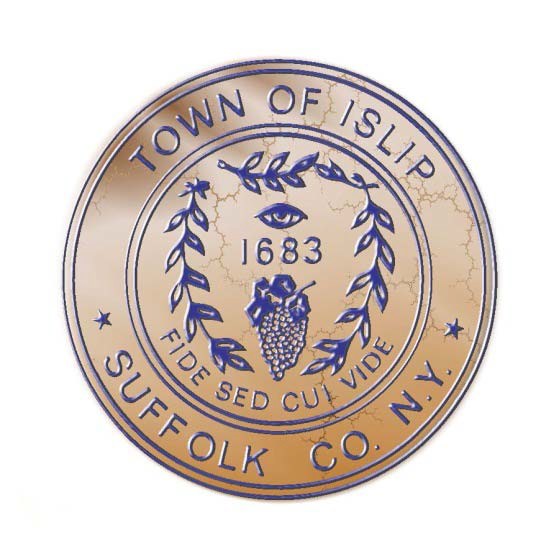 Islip Town Supervisor:  Angie M. CarpenterCDA Board of Directors:Debra Cavanagh, Chairperson15 Shore Lane, P.O. Box 5587, Bay Shore, New York, 11706Phone: (631) 665-1185	Fax: (631) 665-0036 www.islipcda.org      Executive Director      Julia E. MacGibbonTOWN OF ISLIP COMMUNITY DEVELOPMENT AGENCYBOARD OF DIRECTORS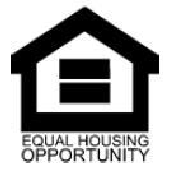 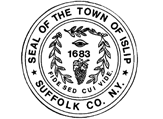 Debra Cavanagh, ChairpersonJarett Gandolfo • Timothy Morris • Manuel Troche • Maria VidalJulia E. MacGibbon, Executive Director Dear Islip HomeownerThank you for your interest in the Handicap Ramp Program offered by the Town of Islip Community Development Agency (CDA).  Enclosed is the application and a brochure explaining the procedures and eligibility requirements.After reading the program brochure, if you need additional details regarding the program and the application process, please call our office at (631) 665-1185 we will be more than happy to assist you.In addition to meeting the federal income requirements, you must also have owned and occupied your home for at least one year.  If you think you meet the requirements stated in the brochure, please thoroughly complete the application and send it back to this office attention Handicap Ramp Program.In addition to your completed application, you must also provide copies of the following required documentation.  Your application cannot be processed unless we have this information. You will have 90 days from the time we first receive your application to provide the balance of the required documentation.  1.	Income Verification-	Submit signed copies of the most recent Federal and State Income Tax Returns for all household members, including all schedules and W-2 forms, or a letter from you stating that based on your income, you are not required to file a Federal or State income tax return.  If you do not file, please also contact the IRS and request a letter stating that you are not required to file an income tax return (Department of Treasury No: 1-800-829-1040).  If you are not required to file an income tax return, please also provide a copy of your bank statement(s)-	Four (4) most recent consecutive pay stubs for  each  employed household member(including full-time college students)-	Award letters for each household member receiving Social Security, SSI, Compensation, or pension benefits-	Most recent complete bank or investment statements if your benefits are deposited directly, or if you are using these funds to help meet your monthly expenses-	If any household members are self-employed, please submit their most current financial statement and business income tax return (or Schedule C if sole proprietor)-	If children in the household over the age of 18 are full-time students, please provide evidence of their Full-time educational status2.	Property deed3.	Property survey which accurately reflects all current property conditions, including extensions, sheds, garages, pools, fences, etc.4.	Certificate of Occupancy (C.O.), or, Certificate of Compliance (C.C.) indicating any extensions, deck, out buildings, pools or any other changes to the premises which required a building permit5.	Property tax bill6.	Homeowners insurance policy declaration page and paid premium7.	Information on all mortgages, including current balances and amounts of monthly payments8.	Disclosure and explanation of liens or judgments against you or your property9.	Rental permit, if a legal rental unit is on premises10.	Proof of citizenship11.       Doctor’s note stating that a ramp is medically necessary.Please note the following:-	If an illegal rental unit is on premises, it must be dismantled or legalized before the CDA can provide any assistance-	Any out building(s) totaling over 139 1/2 sq. ft. and any deck higher than 18 inches must be listed on the C.O.Thank you again for your interest in our programs. Yours sincerely,Julia E. MacGibbon EnclosuresTOWN OF ISLIP COMMUNITY DEVELOPMENT AGENCY HANDICAP RAMP PROGRAM                                                              2022-2023 I.	INCOMEThe maximum household income guidelines for this program are as follows:Family Size	Maxi mum IncomeII.	OBJECTIVE:This CDA Program helps homeowners install handicap ramps when a doctor’s note is provided and /or medically needed.  The maximum grant amount is $5,000.00.  III.	PROGRAM STEPS:1.	Once the application and documentation have been received and reviewed, you will be contacted to set up an appointment for the inspection of your home to determine the location of the ramp.2.	The contractor will provide a work write-up and estimate for the cost of the ramp (CDA will provide a grant of up to $5,000 - any additional cost will be at the homeowner’s expense).  3.	The CDA will review the cost with the homeowner if acceptable, an agreement will be signed and a permit for the ramp will be obtained from the Town of Islip Building Department on behalf of the owner.4.		The application, documentation and work write up will be presented to the   Loan committee for review and approval.5.	CDA Rehabilitation Specialists will assist homeowner in supervising work performed under this contract.6.	Once the job is completed and accepted by the homeowner and the CDA, the contractor will receive payment.  PLEASE NOTE1.	CDA employees are available to the public during the Agency’s normal office hours, 8:30 a.m. to 5:00 p.m., Monday through Friday.  All work will be done between the hours of 8:30 a.m. to 5:00 p.m.  It is important that you make your home available to the CDA Rehabilitation Specialists and contractors for work write-ups, inspections, and construction work during these hours.  Failure to make your home available during these hours may result in the job being cancelled.2.	Please keep in mind that the entire process could take up to at least six months to complete from the date your application is received. The Agency will make every effort to begin work as soon as possible for qualified homeowners.  Please keep in mind that all progress stops if you have not submitted all required documentation.  You will have 90 days from the time we receive your application to provide the balance of the required documentation.  Failure to provide this information will result in your application being returned to you and your job being cancelled.  All work is done on a first come first served basis. Depending on workload, your job may be put on a waiting list.3.	The CDA does not provide emergency repairs.4.	The assessed value of the home as indicated on a property tax bill may not exceed $45,000.GENERAL RELEASE FORMI (We), hereby authorized the Town of Islip Community Development Agency or its designated Agency to obtain and receive all records and information pertaining to eligibility for the Housing Rehabilitation Loan Program, including employment, income, credit, and banking information from all persons, companies, or firms holding or having access to such information.This authorization hereby gives the Town of Islip Community Development Agency the right to request all information that we can obtain from any persons, company or firm on any matter referred to above.I, (We) agree to have no claim for defamation, violation of privacy, or otherwise, against any person or firm or corporation by reason of any statement of information released by them to the Town of Islip Community Development Agency for the purpose of the Housing Rehabilitation Program.  The terms of authorization shall commence on the date of signature and be in force for a period of two (2) years.Please Type or Print ClearlyApplicant	Co-Applicant1.	1.Name	Name2.	2.Any other name(s) know by in the past 7 years3.	3.Any other name(s) know by in the past7 yearsCurrent Address	Current Address4.a.	4.a.Other addresses in the past 2 years		Other addresses in the past 2 years b.	b.5.	5.Social Security No.	Social Security No.Signature	Date	Signature	DateTOWN OF ISLIP COMMUNITY DEVELOPMENT AGENCY REHABILITATION LOAN APPLICATIONAPPLICANT:	CO-APPLICANT:PLEASE LIST ALL OTHER FAMILY AND HOUSEHOLD MEMBERS (DO NOT INCLUDE APPLICANT(S) ALREADY LISTED ABOVE):BY LAW, YOU ARE NOT REQUIRED TO PROVIDE INFORMATION AS TO ETHNICITY AND RACE.  IF YOU DO NOT WISH TO PROVIDE THIS INFORMATION, PLEASE INITIAL THIS BOX.PLEASE LIST ALL MORTGAGES ON YOUR PROPERTY:To the best of my knowledge, the information provided is true and correct.Applicant Signature9999	Date	Co-Applicant Signature	Town ClerkIslip Town BoardIslip Town BoardReceiver of TaxesOlga H. MurrayJohn C. Cochrane, Jr.    Jorge Guadrón        Andy Whittman James P. O’ConnorJohn M. Lorenzo 1             $81,4502             $93,0503   $104,6504             $116,2505             $125,6006       $134,9007             $144,1508+             $153,450NAMENAMEADDRESSADDRESSTOWNZIP CODETOWNZIP CODENEAREST CROSS STREETNEAREST CROSS STREETTELEPHONE #TELEPHONE #SOCIAL SECURITY #SOCIAL SECURITY #DATE OF BIRTHDATE OF BIRTHEMPLOYER NAMEEMPLOYER NAMEADDRESSADDRESSTELEPHONE #TELEPHONE #POSITIONPOSITIONINCOMEPER YEARINCOMEPER YEARLENGTH OF EMPLOYMENT:LENGTH OF EMPLOYMENT:LENGTH OF EMPLOYMENT:LENGTH OF EMPLOYMENT:LENGTH OF EMPLOYMENT:LENGTH OF EMPLOYMENT:OTHER INCOME- INCLUDE PENSION, INTEREST, ETC.:$PER YEAROTHER INCOME- INCLUDE PENSION, INTEREST, ETC.:$PER YEAREXPLAINEXPLAINHispanic ( check one)Yes	No	WhiteAmerican Indian/Alaskan & WhiteBlackAsian & WhiteAsianBlack/African American & WhiteAmerican Indian/Alaska NativeAmer. Indian/Alaskan Native & Black/African AmericanNative Hawaiian/Other Pacific IslanderOtherNAME OF LENDERMONTHLY PAYMENTBALANCE OWED123YESNODO YOU HAVE A DSS LIEN ON YOUR HOME? (Check One)DO YOU HAVE AN ACCESSORY APARTMENT IN YOUR HOME? (Check One)